Personliga försäljningsbeting 2021–2022   För att verksamheten i föreningen ska fungera krävs att intäkterna är tillräckliga för att täcka kostnader för kansli, domare, bussar, arvoden, utbildningar, avgifter för seriespel, medlemsavgifter till hockeyförbundet osv.  För att täcka alla föreningens kostnader krävs att vi medlemmar hjälps åt för att dra in pengar. Detta sker genom träningsavgift, medlemsavgift, lag och föreningsarbete  samt personliga försäljningsbeting.  Betinget gäller för samtliga spelare i Falu IF (undantaget kontrakterade A-lagsspelare) och beloppen beror på spelarens ålder. För säsongen 2021/22 gäller  Team 12 och uppåt, 1500 kr  Team 13, U/Flick       750 kr  Team 14                     400 kr  Vid flera spelare i samma familj gäller helt beting för den äldsta spelaren och halvt beting för den näst äldsta och inget beting för övriga spelare.   Betinget innebär att varje spelare ska tjäna in ovanstående summa till föreningen under säsongen. Alternativen är friköp på hela eller delar av summan, försäljning av Restaurangchansen, toa/hushållspapper eller Newbody. Ytterligare beskrivning av de olika alternativen finns på nästa sida.  Var och en väljer valfritt antal alternativ i listan nedan. Ert val skall vara ekonomiansvarig i era lag tillhanda senast 29/8 eller annan överenskommelse inom ert lag., via mail eller papperskopia. Meddela vilka alternativ ni väljer samt antal häften om ni väljer restaurangchansen. När perioden för försäljning är slut räknar ni ut om ni tjänat in hela betinget eller om det återstår en summa för friköp Det är upp till den enskilde att själv hålla reda på hur mycket man tjänat in och hur mycket som ev återstår för friköp.  Betingsalternativ:  Du väljer själv ett eller flera alternativ  Restaurangchansen finns som häfte eller app.  Restaurangchansen består av erbjudanden i form av köp 2 betala för 1 på caféer, restauranger samt rabatter på shopping, aktiviteter, tjänster mm från flertalet kända företag och butikskedjor med upp till 50% rabatt.    OBS!  Ingen möjlighet att återlämna beställda häften eller appar.  Det kan dock komma att finnas möjlighet att beställa ytterligare häften/appar i efterhand.  Distribueras via ditt lag. Pris: 260 kr/st, förtjänst:  130 kr/st 260 kr per häfte/app betalas in på Lagets bankgiro senast den 31/10Newbody Försäljnings period 29/8–27/9Kroppsnära basprodukter av hög kvalitet. Alla produkter säljs i paket som kostar 150 kr/st. Ett paket kan innehålla exempelvis sport-bh, strumpor, trosor, kalsonger, linnen eller t-shirts. Förtjänst 37 kr/förpackning.  Mer info på https://www.newbody.seAnsvarig: Beting ansvariga i dom olika Teamen eller Lagledare  Pengarna betalas in på Lagets bankgiro senast den 31/10–2020 Friköp Hela beloppet betalas in på lagets bankgiro senast den 30/9 Toa/hushållspapper Försäljnings period 5/9–2/10  (Leverans Torsdag 14/10)Mer info om försäljningen av detta kommer i separat utskick  Lag:  Namn på spelare:  Jag/vi väljer: Restaurangchansen Häfte/App  antal…………….    Newbody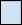  Restaurangchansen Häfte/App antal……………. /hushållspapper    Toa och Hushållspapperett  	 Friköp Underskrift……………………………………………………………………  Namnförtydligande……………………………………………………………  Skriv ut och lämna in till ekonomi-/betingsansvarig i ditt lag eller maila samma uppgifter. Har ni fler spelare i Falu IF meddela båda lagen hur ni tänker göra med ev. försäljning.  Betingsansvariga i de olika lagen:  Team 14Team 13   Danielle LjungkvistTeam 12:  Mattias Jansson Team 11: Jonathan White Team 10: Åsa Berglind Team 09: Sandra Jansson Team 08: Lennart Karlsson A-Pojk:     Jerker Johansson Dam:        Cornelia Eriksson B-Jun:      Stefan KlarqvistA-Jun:      Stefan KlargvistEtt stort tack för Er medverkan!  /Falu  IF Ungdomskommitté  Hemsida: www.laget.se/faluif  